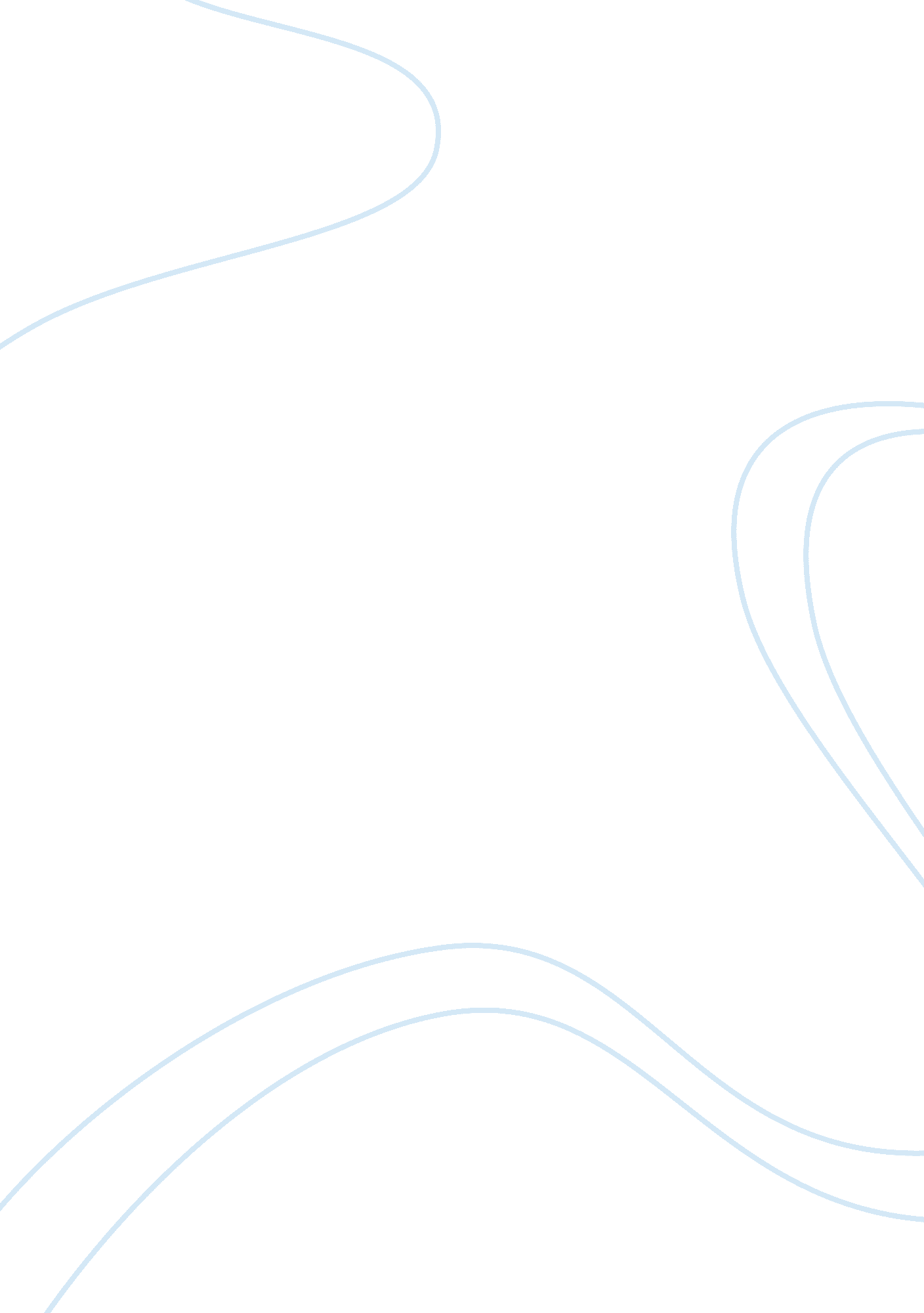 Globalization and its emerging position in the modern societyLiterature, Russian Literature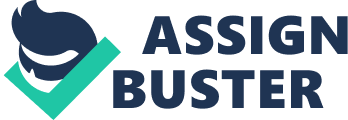 Effective organizational leadership helps to exploit the competencies of the workforce for improved performance outcome. They are able to motivate the workforce by inculcating confidence and a strong sense of achievement that provides the impetus for higher goals leading to personal and professional success. Thus, research would be studying motivation as a vital input for higher performance. 
The diversity within the changing social fabric poses numerous challenges for organizational leadership. The differing individual goals and collective vision need to be aligned to organizational objectives. The leadership initiatives become important paradigms for high-performance teamwork that can significantly lift the morale of the workforce to perform optimally. They promote cross-cultural understanding for creating an environment of mutual trust and respect that helps build a constructive relationship. Indeed, the motivating factor of leadership helps inculcate a sense of togetherness and collective responsibility that reflects in the increased output and improved performance. It facilitates a culture of shared knowledge and inspires others to achieve common goals. Indeed, leadership motivates and encourages workforce for higher performance. 